§404.  Carrying of registration1.  Requirement.  A certificate of registration, except a dealer certificate, must be carried on the person of the operator or occupant, or kept in some easily accessible place in the vehicle.[PL 1993, c. 683, Pt. A, §2 (NEW); PL 1993, c. 683, Pt. B, §5 (AFF).]2.  Dismissal.  A person served with a Violation Summons and Complaint charging a violation of this section may have the complaint dismissed if that person shows satisfactory evidence that the vehicle was registered at the time of the alleged violation.  The clerk of the District Court violations bureau must dismiss the complaint if, prior to the date required for filing an answer to the complaint, the person charged files with the bureau a copy of the Violation Summons and Complaint together with satisfactory evidence that the vehicle was registered at the time of the alleged violation.  If a person files a timely answer to a Violation Summons and Complaint alleging a violation of this section and that person presents satisfactory evidence to the court at the time of trial showing that the vehicle was registered at the time of the alleged violation, the court must dismiss the complaint.[PL 1999, c. 771, Pt. C, §1 (AMD); PL 1999, c. 771, Pt. D, §§1, 2 (AFF).]SECTION HISTORYPL 1993, c. 683, §A2 (NEW). PL 1993, c. 683, §B5 (AFF). PL 1999, c. 771, §C1 (AMD). PL 1999, c. 771, §§D1,2 (AFF). The State of Maine claims a copyright in its codified statutes. If you intend to republish this material, we require that you include the following disclaimer in your publication:All copyrights and other rights to statutory text are reserved by the State of Maine. The text included in this publication reflects changes made through the First Regular Session and the First Special Session of the131st Maine Legislature and is current through November 1, 2023
                    . The text is subject to change without notice. It is a version that has not been officially certified by the Secretary of State. Refer to the Maine Revised Statutes Annotated and supplements for certified text.
                The Office of the Revisor of Statutes also requests that you send us one copy of any statutory publication you may produce. Our goal is not to restrict publishing activity, but to keep track of who is publishing what, to identify any needless duplication and to preserve the State's copyright rights.PLEASE NOTE: The Revisor's Office cannot perform research for or provide legal advice or interpretation of Maine law to the public. If you need legal assistance, please contact a qualified attorney.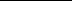 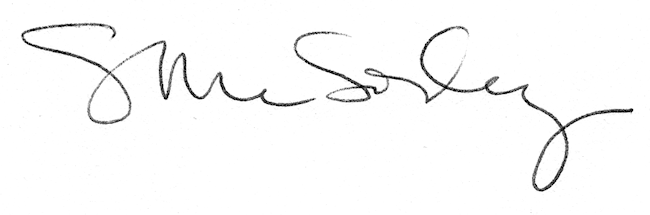 